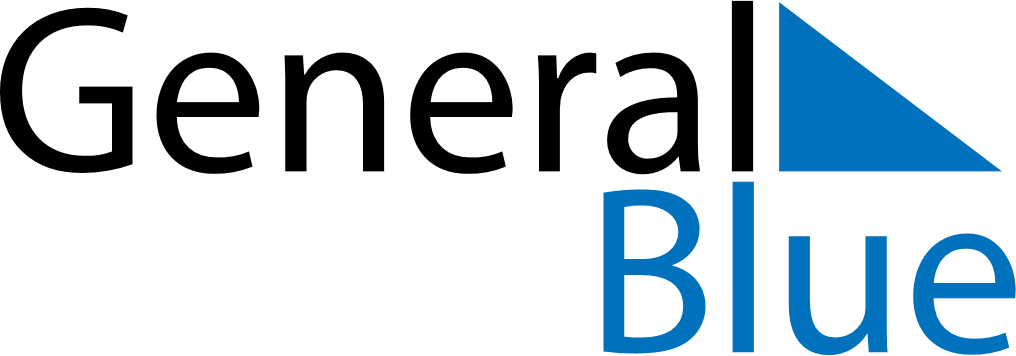 March 2024March 2024March 2024March 2024March 2024March 2024March 2024Pont-Rouge, Quebec, CanadaPont-Rouge, Quebec, CanadaPont-Rouge, Quebec, CanadaPont-Rouge, Quebec, CanadaPont-Rouge, Quebec, CanadaPont-Rouge, Quebec, CanadaPont-Rouge, Quebec, CanadaSundayMondayMondayTuesdayWednesdayThursdayFridaySaturday12Sunrise: 6:26 AMSunset: 5:31 PMDaylight: 11 hours and 5 minutes.Sunrise: 6:24 AMSunset: 5:33 PMDaylight: 11 hours and 8 minutes.34456789Sunrise: 6:22 AMSunset: 5:34 PMDaylight: 11 hours and 12 minutes.Sunrise: 6:20 AMSunset: 5:36 PMDaylight: 11 hours and 15 minutes.Sunrise: 6:20 AMSunset: 5:36 PMDaylight: 11 hours and 15 minutes.Sunrise: 6:18 AMSunset: 5:37 PMDaylight: 11 hours and 18 minutes.Sunrise: 6:16 AMSunset: 5:39 PMDaylight: 11 hours and 22 minutes.Sunrise: 6:14 AMSunset: 5:40 PMDaylight: 11 hours and 25 minutes.Sunrise: 6:13 AMSunset: 5:42 PMDaylight: 11 hours and 28 minutes.Sunrise: 6:11 AMSunset: 5:43 PMDaylight: 11 hours and 32 minutes.1011111213141516Sunrise: 7:09 AMSunset: 6:44 PMDaylight: 11 hours and 35 minutes.Sunrise: 7:07 AMSunset: 6:46 PMDaylight: 11 hours and 39 minutes.Sunrise: 7:07 AMSunset: 6:46 PMDaylight: 11 hours and 39 minutes.Sunrise: 7:05 AMSunset: 6:47 PMDaylight: 11 hours and 42 minutes.Sunrise: 7:03 AMSunset: 6:49 PMDaylight: 11 hours and 45 minutes.Sunrise: 7:01 AMSunset: 6:50 PMDaylight: 11 hours and 49 minutes.Sunrise: 6:59 AMSunset: 6:51 PMDaylight: 11 hours and 52 minutes.Sunrise: 6:57 AMSunset: 6:53 PMDaylight: 11 hours and 55 minutes.1718181920212223Sunrise: 6:55 AMSunset: 6:54 PMDaylight: 11 hours and 59 minutes.Sunrise: 6:53 AMSunset: 6:56 PMDaylight: 12 hours and 2 minutes.Sunrise: 6:53 AMSunset: 6:56 PMDaylight: 12 hours and 2 minutes.Sunrise: 6:51 AMSunset: 6:57 PMDaylight: 12 hours and 5 minutes.Sunrise: 6:49 AMSunset: 6:58 PMDaylight: 12 hours and 9 minutes.Sunrise: 6:47 AMSunset: 7:00 PMDaylight: 12 hours and 12 minutes.Sunrise: 6:45 AMSunset: 7:01 PMDaylight: 12 hours and 16 minutes.Sunrise: 6:43 AMSunset: 7:03 PMDaylight: 12 hours and 19 minutes.2425252627282930Sunrise: 6:41 AMSunset: 7:04 PMDaylight: 12 hours and 22 minutes.Sunrise: 6:39 AMSunset: 7:05 PMDaylight: 12 hours and 26 minutes.Sunrise: 6:39 AMSunset: 7:05 PMDaylight: 12 hours and 26 minutes.Sunrise: 6:37 AMSunset: 7:07 PMDaylight: 12 hours and 29 minutes.Sunrise: 6:35 AMSunset: 7:08 PMDaylight: 12 hours and 32 minutes.Sunrise: 6:33 AMSunset: 7:09 PMDaylight: 12 hours and 36 minutes.Sunrise: 6:31 AMSunset: 7:11 PMDaylight: 12 hours and 39 minutes.Sunrise: 6:29 AMSunset: 7:12 PMDaylight: 12 hours and 42 minutes.31Sunrise: 6:27 AMSunset: 7:13 PMDaylight: 12 hours and 46 minutes.